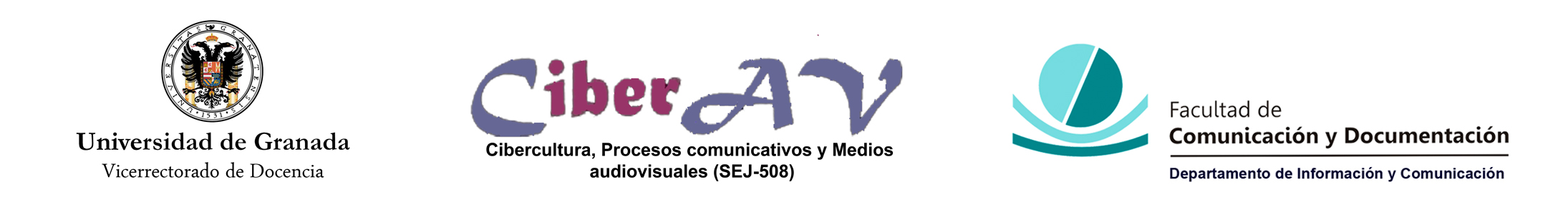 Community Manager.El Profesional del Social Media(4ª edición)_______________________________________________Vicerrectorado de DocenciaFacultad de Comunicación y DocumentaciónDepartamento de Información y ComunicaciónHOJA DE INSCRIPCIÓNPLAZO, HORARIOY LUGAR DE INSCRIPCIÓN: del 16 al 31 de enero de 2017PRECIO: 10 EUROS               PLAZAS: 70El día 20 de febrero de 2017 se publicarála relación de admitidos en la página web de la Facultad de Comunicación y Documentación (http://fcd.ugr.es/)Abierto a todos los estudiantes matriculados en la Universidad de Granada. Más información en communitymanager.fcd@gmail.comRECONOCIMIENTO DE CRÉDITOS:El Vicerrectorado de Docencia ha reconocido 2 créditos a todo el alumnado matriculado en esta actividad. La concesión de dichos créditos se hará efectiva, siempre y cuando el alumno haya superado satisfactoriamente el procedimiento evaluador: asistencia al 80% de las clases y entrega de las actividades indicadas.Apellidos:      Apellidos:      Nombre:      DNI:      DNI:      Cuenta de Twitter: @        E-Mail:      E-Mail:      Teléfono:      Estudios que realiza y curso:      Estudios que realiza y curso:      Estudios que realiza y curso:      Facultad:      Departamento:      Departamento:      En Granada, a   de de 2017.Lunes16 y 23 de enero:Despacho R: de 10:00 a 14:00 (lunes 16 y 23)Despacho E: de 16:00 a 19:00 (lunes 16)Lunes30 de enero:Despacho R: de 10:00 a 14:00Miércoles18 y 25de enero:Despacho R: de 10:00 a 14:00Martes 24y 31 de enero:Despacho E: de 10:00 a 14:00